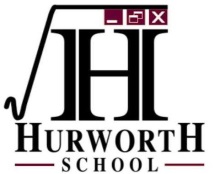                        Independently Arranged Placement FormDates of Work Experience: Monday 9th March – Friday 13th March 2020School Work Experience Co-ordinator:  Mrs P Hudson / Mrs S JohnsonThis form should only be completed if you have arranged your own work experience placement, and the employer has confirmed the placement is available to you.PLEASE USE BLOCK CAPITALSPupil Name ___________________________________________________________________  Tutor Group ____________________________  You must give all employers’ details and attach copies of any letters received from them.Placement Provider Information – to be completed by a representative from the placementName of company	______________________________________________________________________________________________________Company address       ______________________________________________________________________________________________________                                        ______________________________________________________________________________________________________Company telephone number __________________________________ Mobile number ______________________________________Company contact name and email address ___________________________________________________________________________When did you contact the employer? __________________________________________________________________________________How did you contact the employer?                  Letter/Email       Telephone       In person  Who arranged this placement?         Parent       Friend       You   	Other ______________________________Area of work (e.g. clerical, sales, engineering) _______________________________________________________________________________________________________________________________________________________________________________________________________It is a requirement of work experience that employers hold Employers Liability Insurance.  Please confirm that the employer who has agreed to offer you a placement has the following insurances:Continued OverleafParental Permission          (This is to be completed by parent /carer)I understand that my son / daughter will be spending a week‘s placement in a local firm.I understand that school may have to pass on both medical and behavioral information to the employer.Signed	 		 ___________________________________________________Name 			___________________________________________________Parent /Carer of	___________________________________________________Date			___________________________________________________This booklet should be returned to Mrs P Hudson, the school work experience co-ordinator byMonday 2nd December 2019The use of this form does not imply that the placement will go ahead; all placements must meet health and safety standards and have insurance.InsuranceNumberExpiry DateSignatureEmployers LiabilityPublic Liability